Supplementary MaterialUsing camera traps to examine distribution and occupancy trends of ground-dwelling rainforest birds in north-eastern MadagascarASIA J. MURPHY, ZACH J. FARRIS, SARAH KARPANTY, MARCELLA J. KELLY, KATHLEEN A. MILES, FÉLIX RATELOLAHY, RAYMOND P. RAHARINIAINA and CHRISTOPHER D. GOLDENContentsAppendix S1. Survey details for the 15 photographic surveys across seven sites (camera-trapping grids), including repeated surveys of three sites, ranked from least degraded (S01) to most degraded (S07) using a maximum-likelihood estimated (MLE) principal components analysis (PCA) of the landscape-level and station-level habitat data collected at each site (Farris et al. 2015b).Appendix S2. Bi-plot from maximum likelihood estimated principle components analysis of landscape and microhabitat-level habitat data used (Farris 2014) to classify seven sites surveyed across the Makira-Masoala landscape (2008-2013) into three forest types: intact, intermediate, and degraded.Appendix S3. List of 20 covariates used in landscape single-season occupancy analyses of seven ground-dwelling forest bird species in northeastern Madagascar (2008-2013).Appendix S4. Total captures, trap success, number of sites detected, and IUCN status for all forest bird species captured during photographic surveys at the seven study sites in the Masoala-Makira protected area complex, northeastern Madagascar between 2008-2013. Appendix S5. Representative camera trap photographs of the seven forest bird species analysed.Appendix S6A. Competing (ΔQAIC ≤ 2.0) landscape occupancy models from single-season occupancy analyses for seven native forest bird species across the Masoala-Makira protected area complex, northeastern Madagascar (2008-2013).Appendix S6B. Competing (ΔAIC ≤ 2.0) multi-season occupancy models from multi-season occupancy analyses for seven native forest bird species at S02 and S05 (2008-2013).Appendix S6C. Competing (ΔQAIC ≤ 2.0) landscape occupancy models and yearly estimates of occupancy (ψ) and detection (p) from single-season occupancy analyses for three native forest bird species at S03 (2009 and 2013).Appendix S1. Survey details for the 15 photographic surveys across seven sites (camera-trapping grids), including repeated surveys of three sites, ranked from least degraded (S01) to most degraded (S07) using a maximum-likelihood estimated (MLE) principal components analysis (PCA) of the landscape-level and station-level habitat data collected at each site (Farris et al. 2015b). Photographic surveys occurred from 2008 to 2013 across the Masoala-Makira landscape, northeastern Madagascar. Number of bird species detected includes exotic species (domestic chicken and helmeted guineafowl).1 Season survey was conducted: CW (cold-wet; June-September), HD (hot-dry; October-January) and HW (hot-wet; February-May). Appendix S2. Bi-plot from maximum likelihood estimated principle components analysis of landscape and microhabitat-level habitat data used (Farris 2014) to classify seven sites surveyed across the Makira-Masoala landscape (2008-2013) into three forest types: intact, intermediate, and degraded. Site grouping is shown via the black circles. Two sites were classified as intact, three sites as intermediate, and two as degraded. 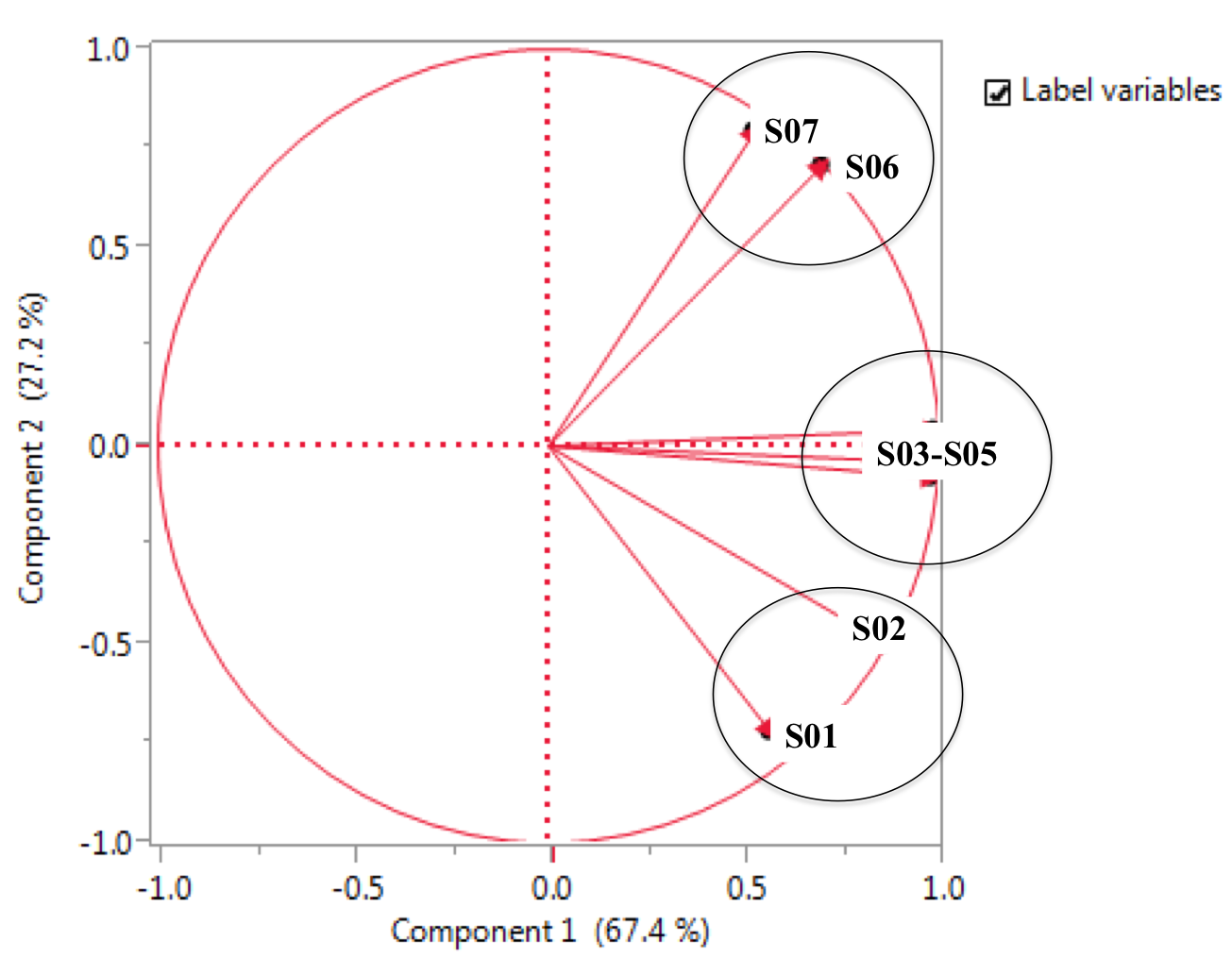 Appendix S3. List of 20 covariates used in landscape single-season occupancy analyses of seven ground-dwelling forest bird species in northeastern Madagascar (2008-2013). Covariates include landscape-level and station-level habitat characteristics, the trap success rates (TS) of humans and native/exotic carnivores, and the season that the survey was conducted. ψ indicates we tested the covariate effect on occupancy probability only, p indicates we tested the covariates effect on detection probability only, ψ/p indicates we tested the covariates effect on occupancy and detection probability, and +/- indicates the direction of the hypothesized relationship. Species abbreviations are as follows: Madagascar Magpie-robin (MMR), Red-breasted Coua (RBC), Scaly Ground-roller (SGR), Madagascar Crested Ibis (MCI), and Madagascar Wood-rail (MWR).1 Small carnivore TS is the sum of the trap successes of three small carnivore species detected across the Masoala-Makira landscape: ring-tailed vontisra (Galidia elegans), broad-striped vontsira (Galidictis fasciata), and brown-tailed vontsira (Salanoia concolor). Appendix S4. Total captures, trap success, number of sites detected, and IUCN status for all forest bird species captured during photographic surveys at the seven study sites in the Masoala-Makira protected area complex, northeastern Madagascar between 2008-2013.  1 Overall TS (trapping success) estimated by dividing total number of independent photographic capture events of the species by the total number of trap nights from 2008-2013 and then multiplying by 100. 2 IUCN status: LC = least concern; NT = near threatened; VU = vulnerable; EN = endangered (IUCN, 2014). Appendix S5. Representative camera trap photographs of the seven forest bird species analysed: (A) Madagascar Crested Ibis (Lophotibis cristata; MCI), (B) Madagascar Turtle-dove (Nesoenas picturatus; MTD), (C) Madagascar Magpie-robin (female on the left and male on the right; Copsychus albospecularis; MMR), (D) Madagascar Wood-rail (Mentocrex kioloides; MWR), (E) Scaly Ground-roller (Geobiastes squamiger; SGR), (F) Red-fronted Coua (Coua reynaudii; RFC) and (G) Red-breasted Coua (C. serriana; RBC). Pictures are cropped for better viewing.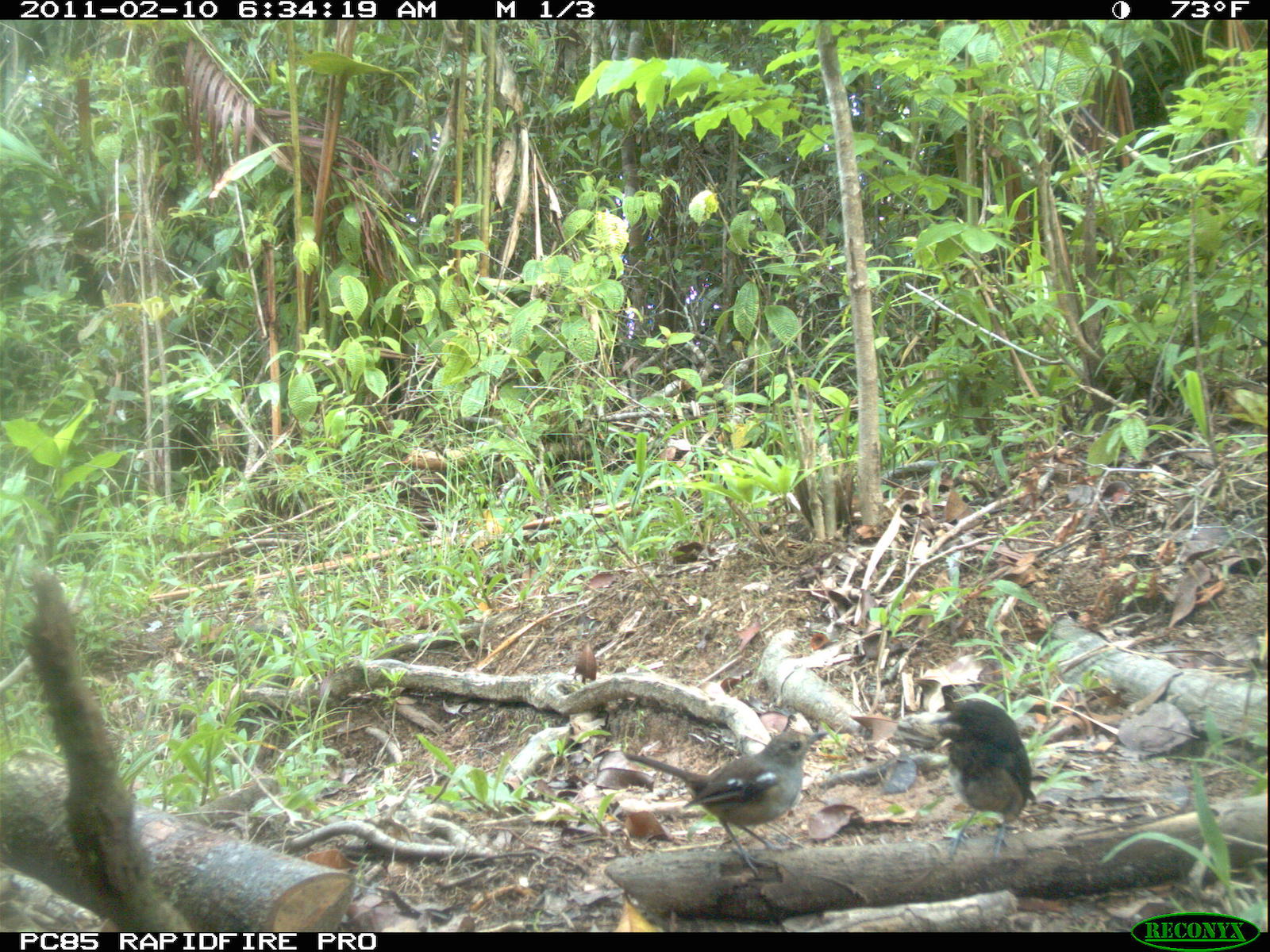 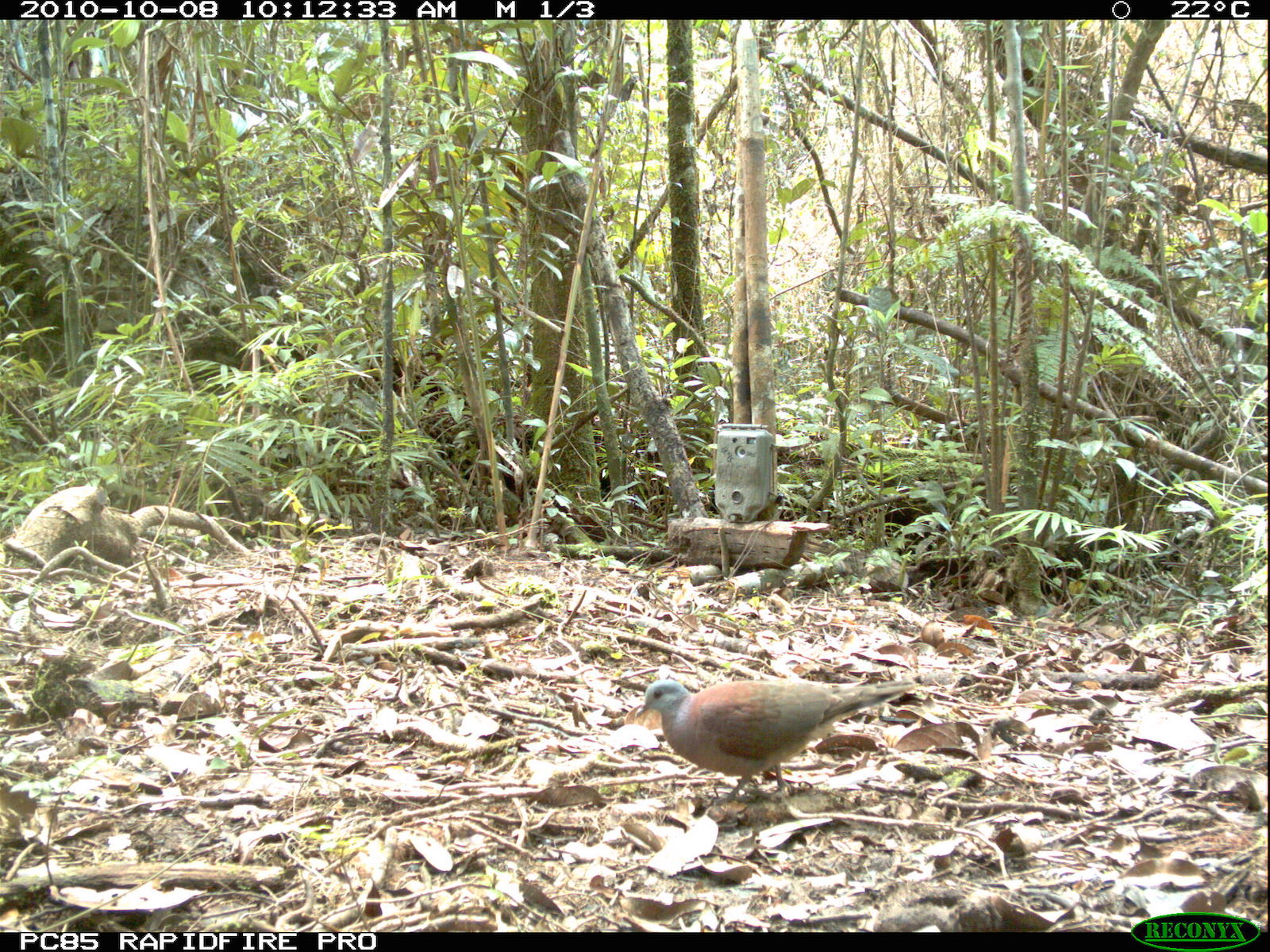 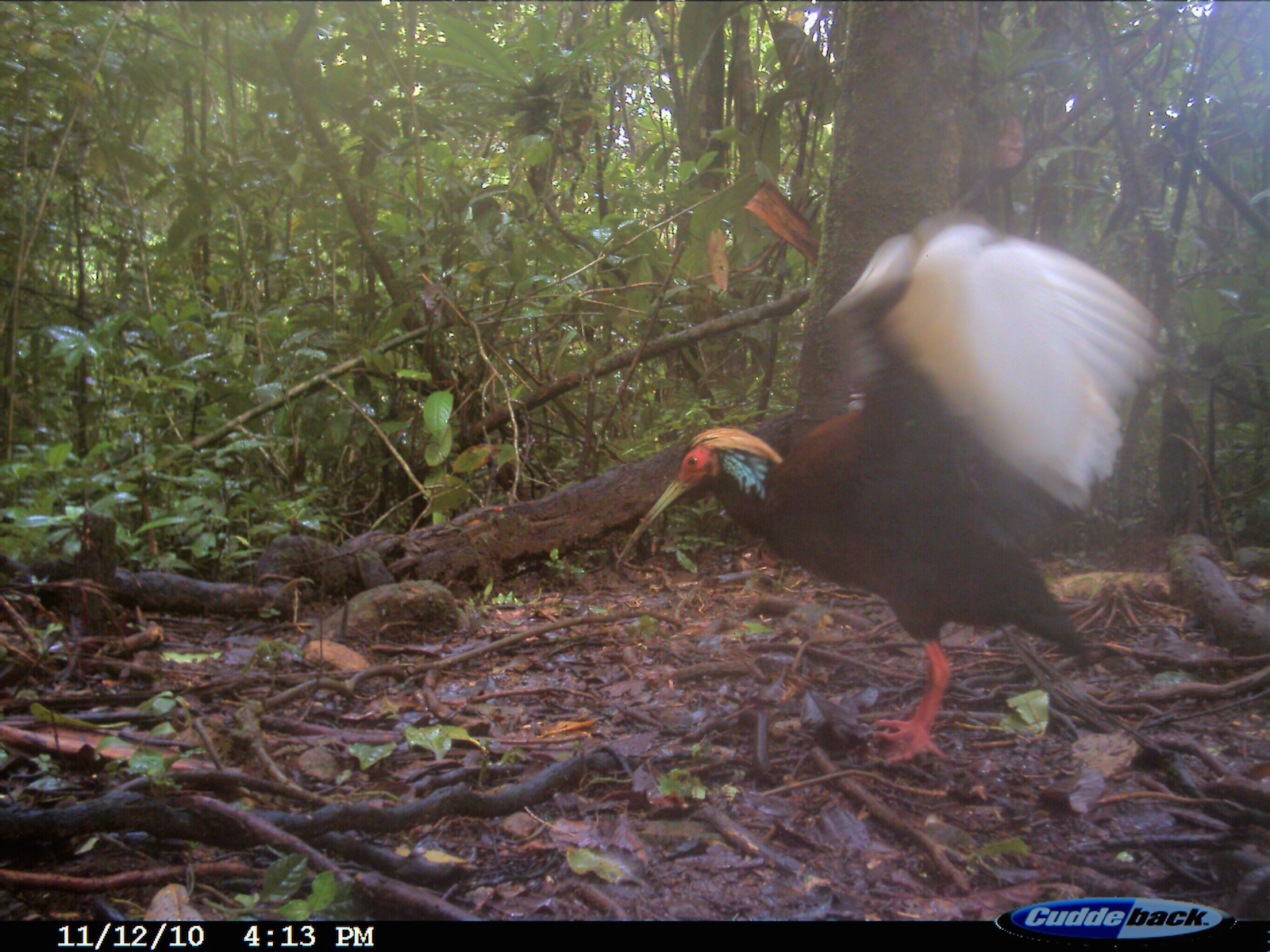 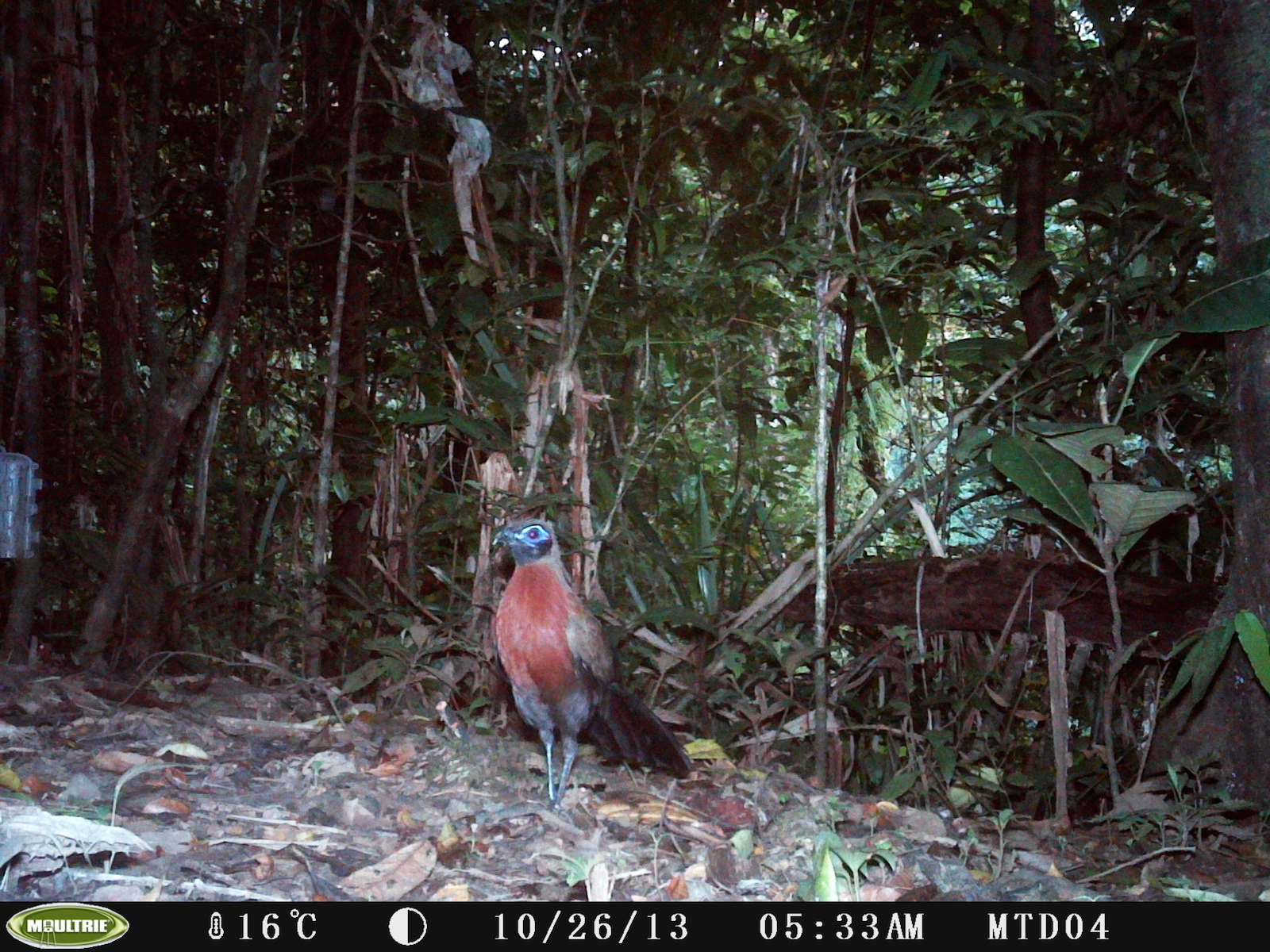 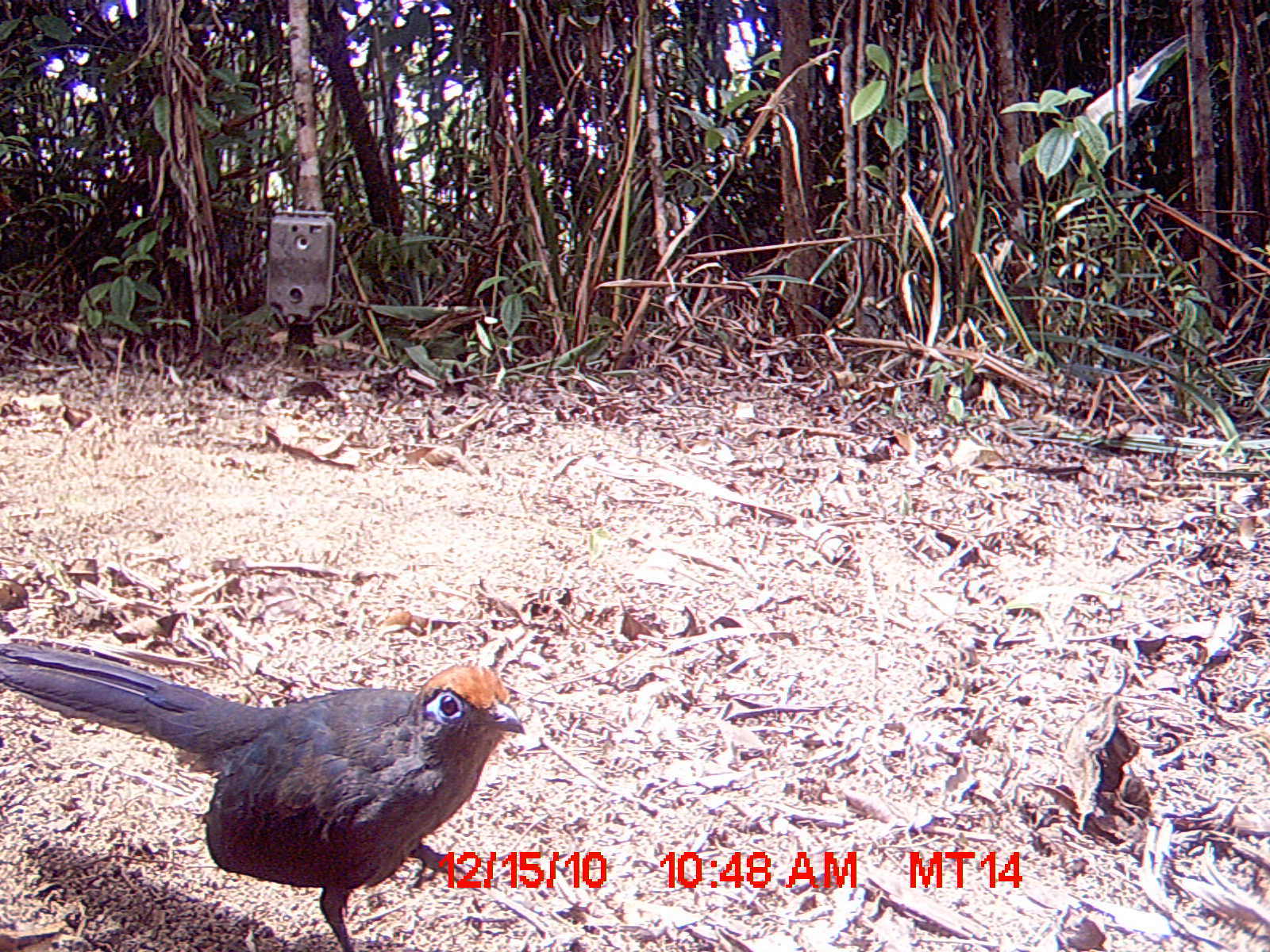 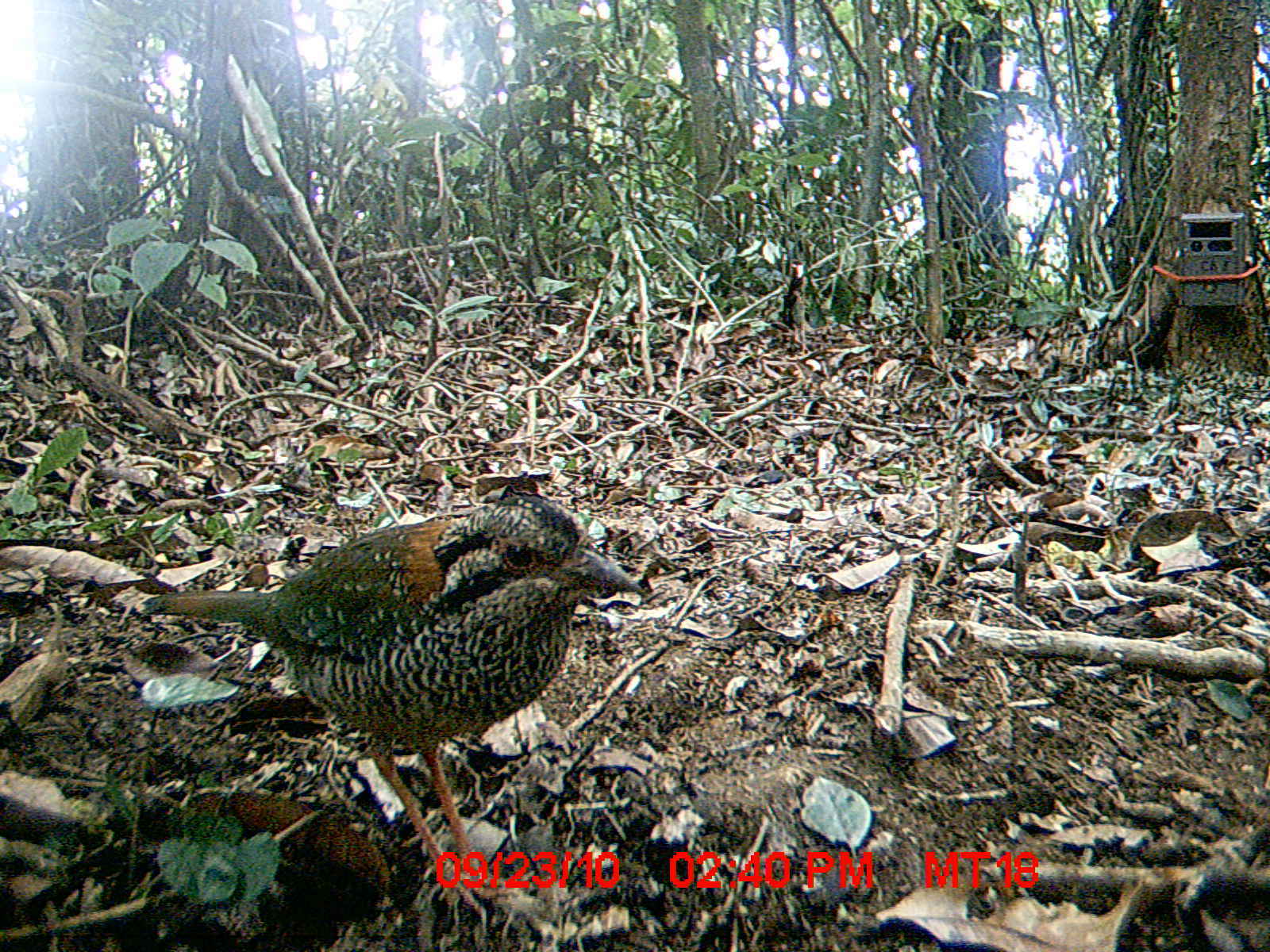 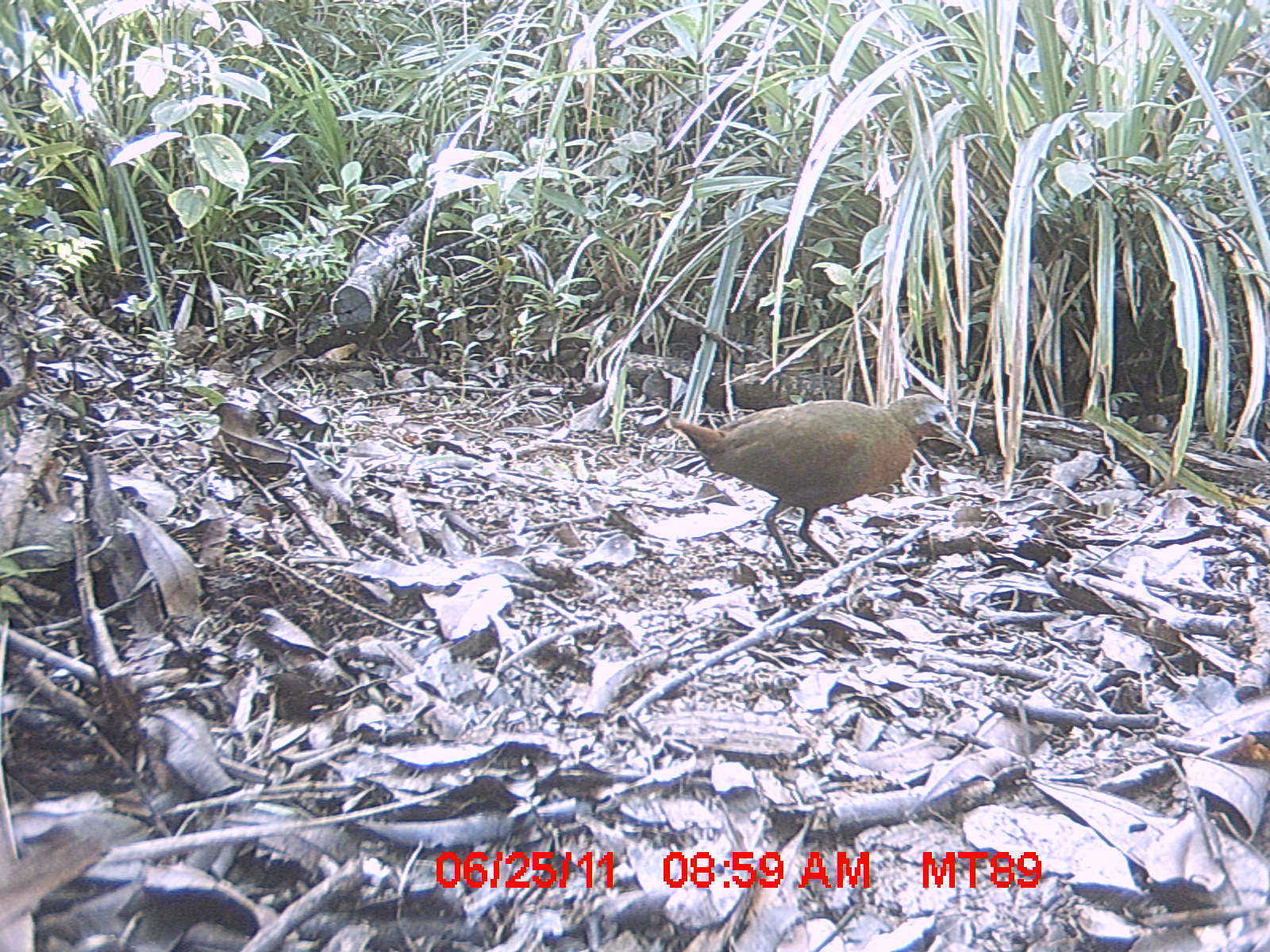 Appendix S6A. Competing (ΔQAIC ≤ 2.0) landscape occupancy models from single-season occupancy analyses for seven native forest bird species across the Masoala-Makira protected area complex, northeastern Madagascar (2008-2013). Included is model weight (wi) and likelihood, number of parameters included in the model (k), and the estimated overdispersion value (ĉ) from the goodness of fit (GOF) test run in PRESENCE. Covariates with strongly supported relationships with occupancy (ψ) and/or detection (p), as determined by confidence intervals on normalized beta values that do not overlap zero, are denoted positive (+) /negative (-). Red-fronted Coua and Madagascar Turtle-dove models are not shown due to overdispersion.1 Description of covariates included in models: %rf = percent of landscape consisting of rainforest; smallcarnTS = combined trap success of three small endemic carnivores: ring-tailed (Galidia elegans), brown-tailed (Salanoia concolor) and broad-striped (Galidictis fasciata) vontsiras; survey = detection varies by survey occasion; trailtype = type of trail cameras were placed on, arranged by width (human = 1, game = 2, no trail = 3); bpTS = trap success of domestic livestock, zebu (Bos primigenius); distedge = distance (km) from an individual camera station to the forest edge; totpatches = total number of rainforest, degraded, and matrix habitat patches within the camera trap grid buffer; egTS = trap success of an endemic, medium-sized carnivore, the falanouc (Eupleres goudotii); fsTS = trap success of the exotic Felis sp.; viTS = trap success of the exotic small Indian civet (Viverricula indica); ffTS = trap success of an endemic, medium-sized carnivore, the spotted fanaloka (Fossa fossana); season = season camera trap survey occurred in (cold-wet = 1, hot-dry = 2, hot-wet = 3). Appendix S6B. Competing (ΔAIC ≤ 2.0) multi-season occupancy models from multi-season occupancy analyses for seven native forest bird species at S02 and S05 (2008-2013). Included are model weight (wi), model likelihood, and number of parameters included in the model (k). Estimated parameters include occupancy (ψ), colonization (γ), extinction (ε), and detection (p). ‘Year/survey’ indicates parameter varied by year or survey occasion and 0/1 indicates parameter was fixed at that value. Red-fronted Coua and Madagascar Turtle-dove (S02 and S05), Madagascar Crested Ibis and Madagascar Wood-rail (S05) models are not shown due to estimated overdispersion (ĉ > 3.0) or model non-convergence.Appendix S6C. Competing (ΔQAIC ≤ 2.0) landscape occupancy models and yearly estimates of occupancy (ψ) and detection (p) from single-season occupancy analyses for three native forest bird species at S03 (2009 and 2013). Included is model weight (wi), model likelihood, number of parameters included in the model (k), and the estimated ĉ from the goodness of fit (GOF) test run in PRESENCE. Covariates with strongly supported relationships with occupancy and/or detection, as determined by confidence intervals on normalized betas that did not overlap 1, are denoted positive (+) /negative (-).  Madagascar Magpie-robin and Madagascar Turtle-dove models are not shown due to estimated overdispersion. 1 Description of covariates included in models: SHC = station-level habitat characterization based on camera station location (a qualitative assessment; primary rainforest = 1, secondary forest = 2 and savoka (heavily degraded) = 3); fsTS = trap success of the exotic Felis sp.; cancov = percent canopy cover at the camera station; distedge = distance (km) from an individual camera station to the forest edge; survey = detection varies by survey occasion; humanTS = trap success of humans (excluding researchers). Study Site (Survey Dates and Season)1# of Camera StationsTotal # of Trap NightsElevation (m)# of Species DetectedS01 (March – May 2009; HW)209891000-140012S02 (September – November 2008; CW)201315360-70312S02 (September – November 2010; HD)251230349-68010S02 (August – October 2011; CW)241383349-6899S02 (July – October 2012; CW)241536340-6808S02 (September – October 2013; CW)241198371-70610S03 (August – October 2009; CW)191067380-5509S03 (January – February 2013; HD)30933377-5569S03 (March – April 2013; HW)25678453-5809S04 (June – August 2011; CW)23146221-3858S05 (March – May 2011; HW)241509324-7869S05 (June – July 2012; CW)241015324-78610S05 (November 2013 – January 2014; HD)241188317-7869S06 (November 2009 – January 2010; HD)18881580-8208S07 (December 2010 – February 2011; HD)24157093-50712MMRRFCRBCSGRMCIMWRMTDHabitatDistance to Forest Edge (km)ψ+ψ+ψ+ψ+ψ+ψ+ψ+% Rainforest Coverψ+ψ+ψ+ψ+ψ+ψ+ψ+Total # of Habitat Patchesψ-ψ-ψ-ψ-ψ-ψ-ψ-Avg. Canopy Height (m)ψ+ψ+Tree Density (stems  5cm/ha)ψ+ψ-ψ+Basal Area (stems  5cm, m2/ha)ψ+ψ+Total Understory Cover (%)ψ+ψ+ψ+Trail Width (m)p+p+p+p+p+p+p+Trail Typep+p+p+p+p+p+p+Station-level Habitat Characterization (S03-only)ψ-ψ-ψ-ψ-ψ-ψ-ψ-Trap Success (TS)Human TSψ-/p-ψ-/p-ψ-/p-ψ-/p-ψ-/p-ψ-/p-ψ-/p-Fosa TSψ+/p-ψ+/p-ψ+/p-ψ+/p-ψ+/p-ψ+/p-Spotted Fanaloka TSψ+/p-ψ+/p-ψ+/p-Falanouc TSψ+/p-ψ+/p-ψ+/p-ψ+/p-Small Carnivore TS1ψ+/p-ψ+/p-ψ+/p-ψ+/p-ψ+/p-ψ+/p-Feral Cat TSψ-/p-ψ-/p-ψ-/p-ψ-/p-ψ-/p-ψ-/p-ψ-/p-Small Indian Civet TSψ-/p-ψ-/p-ψ-/p-ψ-/p-ψ-/p-ψ-/p-Bush Pig TSψ-/p-ψ-/p-ψ-/p-Zebu TSψ-/p-ψ-/p-ψ-/p-ψ-/p-ψ-/p-ψ-/p-ψ-/p-SurveySeasonp+p+p+p+p+p+p+Common NameScientific NameTotal # of CapturesOverall TS1# of Sites DetectedIUCN Status2Red-breasted CouaCoua serriana1,3297.367LCMadagascar Wood-railMentocrex kioloides6163.417LCMadagascar Turtle-doveNesoenas picturatus5102.827LCScaly Ground-rollerGeobiastes squamiger4872.706VUMadagascar Magpie-robinCopsychus albospecularis4392.437LCMadagascar Crested IbisLophotibis cristata3431.906NTRed-fronted CouaCoua reynaudii1250.697LCPitta-like Ground-rollerAtelornis pittoides250.142LCWhite-throated RailDryolimnas cuvieri130.072LCCrossley's BabblerMystacornis crossleyi110.063LCDomestic ChickenGallus gallus domesticus80.041LCHelmeted GuineafowlNumida meleagris80.043LCMadagascar Scops-owlOtus rutilus80.043LCBlue CouaCoua caerulea70.043LCHelmet VangaEuryceros prevostii70.041VUMadagascar CoucalCentropus toulou50.033LCMadagascar SparrowhawkAccipiter madagascariensis40.021NTFrances's SparrowhawkAccipiter francesiae30.023LCBrown MesiteMesitornis unicolor20.011VURufous-headed Ground-rollerAtelornis crossleyi10.011NTMadagascar BuzzardButeo brachypterus10.011LCAshy CuckooshrikeCoracina cinerea10.011LCMadagascar YellowbrowCrossleyia xanthophrys10.011NTMadagascar Serpent-eagleEutriorchis astur10.011ENBernier's VangaOriolia bernieri10.011VUWhite-throated OxylabesOxylabes madagascariensis10.011LCMadagascar Harrier-hawkPolyboroides radiatus10.011LCMadagascar Paradise-flycatcherTerpsiphone mutata10.011LCUnidentified1240.69OVERALL4,08322.61SpeciesModel1ΔQAICwiLikelihoodkDevianceĉMadagascar Magpie-robinψ(%rf(+) + smallcarnTS(+)), p(survey + trailtype(+) + bpTS(-))0.000.491.0013742.391.84Madagascar Magpie-robinψ(%rf(+)), p(survey + trailtype(+) + bpTS(-))0.880.320.6412747.681.84Red-breasted Couaψ(totpatches(+)), p(survey + egTS + fsTS(-)+ viTS(+))0.000.661.00131084.541.18Red-breasted Couaψ(totpatches(+) + %rf), p(survey + egTS + fsTS(-)+ viTS(+))1.560.300.46141084.031.18Scaly Ground-rollerψ(ffTS + %rf), p(fsTS(-))0.000.171.005423.672.67Scaly Ground-rollerψ(ffTS), p(fsTS(-))0.600.120.744430.602.67Scaly Ground-rollerψ(ffTS + %rf), p(fsTS(-) + smallcarnTS)0.670.120.726420.122.67Scaly Ground-rollerψ(%rf),p(fsTS(-))1.100.100.584431.932.67Scaly Ground-rollerψ(ffTS),p(.)1.360.090.513437.962.67Madagascar Crested Ibisψ(totpatches(+) + ffTS), p(fsTS(-) + ffTS(+))0.000.901.006344.221.08Madagascar Wood-railψ(totpatches(+)), p(survey + ffTS + season(-))0.000.461.0012674.711.13Madagascar Wood-railψ(totpatches(+) + ffTS), p(survey + ffTS + season(-))0.580.340.7513673.101.13Madagascar Wood-railψ(totpatches(+)), p(survey + ffTS + season(-) + smallcarnTS)1.740.190.4213674.411.13SiteSpeciesModelΔAICwiLikelihoodkDevianceS02Madagascar Magpie-robinψ, γ(0), ε(.), p(survey)0.000.791.0041347.52S02Red-breasted Couaψ, γ(year), ε(year), p(year)0.001.001.0014727.11S02Scaly Ground-rollerψ, γ(.), ε(.), p(year)0.000.711.008407.49S02Madagascar Crested Ibisψ, γ(.), ε(.), p(.)0.000.601.004491.89S02Madagascar Wood-railψ, γ(.), ε(.), p(survey)0.000.641.0041513.68S02Madagascar Wood-railψ, γ(.), ε(year), p(survey)1.290.340.5244508.97S05Madagascar Magpie-robinψ, γ(0), ε(.), p(.)0.000.531.004134.29S05Madagascar Magpie-robinψ, γ(0), ε(year), p(.)1.410.260.495133.70S05Madagascar Magpie-robinψ, γ(0), ε(.), p(year)1.780.220.416132.07S05Red-breasted Couaψ, γ(.), ε(.), p(.)0.000.371.004409.21S05Red-breasted Couaψ, γ(.), ε(.), p(year)0.830.240.666406.04S05Red-breasted Couaψ, γ(year), ε(.), p(.)0.880.240.645408.09S05Red-breasted Couaψ, γ(.), ε(year), p(.)1.860.150.405409.07S05Scaly Ground-rollerψ, γ(.), ε(1), p(year)0.000.431.006156.66S05Scaly Ground-rollerψ, γ(.), ε(.), p(.)0.090.410.964160.75S05Scaly Ground-rollerψ, γ(year), ε(1), p(year)1.860.170.397156.52SpeciesModel1ΔQAICwiLikelihoodkDevianceĉ2009 ψ (SE)2013 ψ (SE)Red-breasted Couaψ(SHC(-)), p(fsTS)0.000.861.004143.411.080.72 (0.12)0.51 (0.13)Scaly Ground-rollerψ(distedge), p(survey)0.000.321.0010132.531.000.58 (0.17)0.59 (0.17)Scaly Ground-rollerψ(distedge + fsTS), p(survey)0.960.200.6211131.491.000.58 (0.17)0.59 (0.17)Scaly Ground-rollerψ(fsTS), p(survey)1.260.170.5310133.791.000.58 (0.17)0.59 (0.17)Scaly Ground-rollerψ(.), p(survey)1.330.170.519135.861.000.58 (0.17)0.59 (0.17)Madagascar Wood-railψ(cancov), p(.)0.000.181.00358.301.770.14 (0.07)0.20 (0.10)Madagascar Wood-railψ(cancov), p(humanTS(-))0.410.140.81455.481.770.14 (0.07)0.20 (0.10)Madagascar Wood-railψ(humanTS), p(.)0.720.120.70359.581.770.14 (0.07)0.20 (0.10)Madagascar Wood-railψ(.), p(humanTS(-))1.110.100.57360.261.770.14 (0.07)0.20 (0.10)